Unit 3 Lesson 8: Algoritmos de resta (parte 1)WU Conversación numérica: Estrategias de resta (Warm up)Student Task StatementEncuentra mentalmente el valor de cada expresión.1 De dibujos a un algoritmoStudent Task StatementJada y Kiran encontraron el valor de . Este es su trabajo.El dibujo de Jada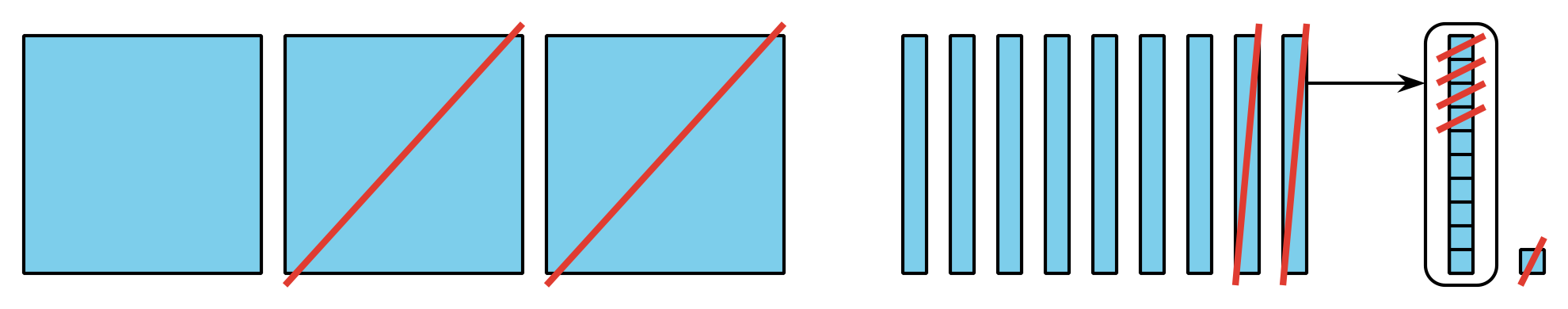 El algoritmo de Kiran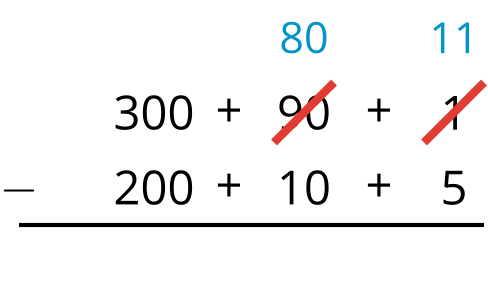 Explica cómo empieza el algoritmo de Kiran.Explica de qué manera Kiran registró la descomposición de la decena en más unidades.Termina el trabajo de Kiran.2 Clasificación de tarjetas: Diagramas y algoritmosStudent Task StatementTu profesor te va a dar un grupo de tarjetas. Empareja cada diagrama con un algoritmo.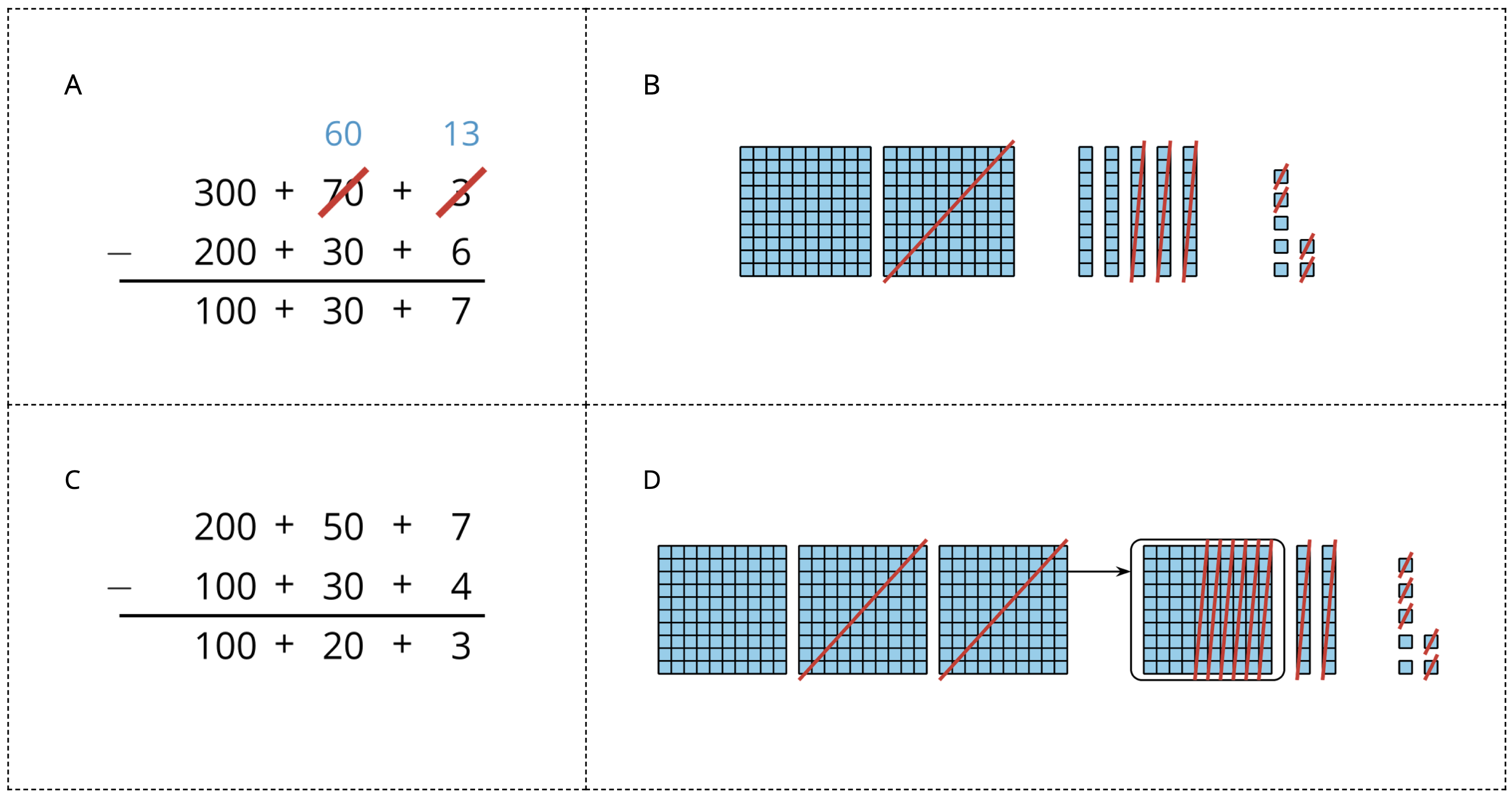 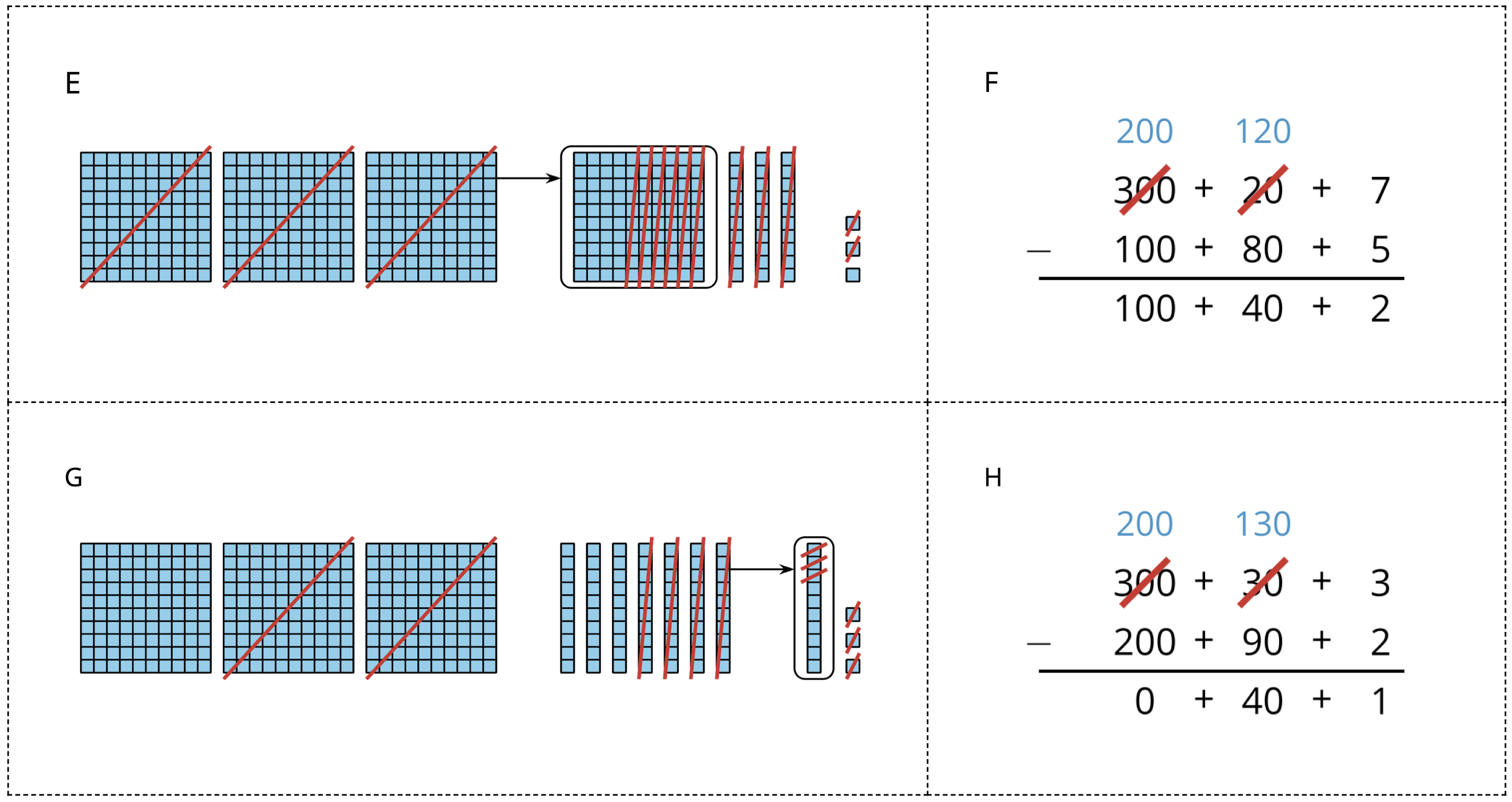 Images for Activity Synthesis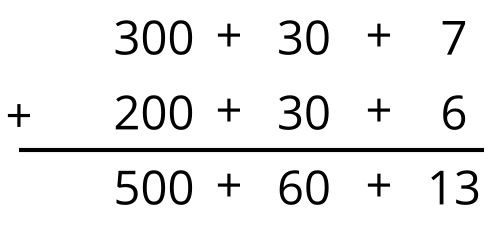 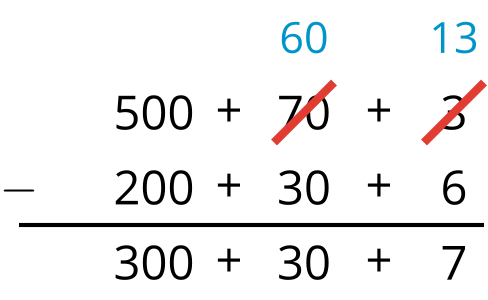 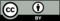 © CC BY 2021 Illustrative Mathematics®